【公務人員保障暨培訓委員會新聞稿】驅動政府數位轉型  文官培訓榮獲美國金牌獎日期：111年11月10日發稿單位：國家文官學院新聞聯絡人：陳組長姿伃電話：02-26531600雙語及數位治理是臺灣躍升國際的力量，也是當前國家發展重點。政府開放資料帶來的口罩地圖應用讓世界看見臺灣；國家文官學院精心設計警察人員公務實用英語線上培訓課程，參與美國Brandon Hall Group 2022人力資本管理卓越獎項（HCM Excellence Awards）學習與發展類別競賽，得到金牌獎的殊榮，不僅讓臺灣文官培訓獲得國際高度肯定，更展現數位科技導入培訓的亮麗成果。公務人員是政府運作的基礎，強化公務人員數位治理素養，是驅動政府數位轉型的關鍵因素。考試院今（10）日召開第13屆第112次會議，保訓會以「公務人員各項法定訓練數位治理系列課程規劃辦理情形」為題進行報告。公務人員保障暨培訓委員會主任委員兼國家文官學院院長郝培芝指出，數位治理素養不是只存在資訊人員，而是全體公務人員從初階到高階都必備的。由於國家文官學院培育的對象是來自全國各機關的公務人員，訓練內容也必須設計為適合所有機關、類科及職系的通識性知能，為了使受訓人員能具備與其職務別、層級別相當的數位治理素養，特別進行法定訓練數位治理職能調查，也將調查結果運用於開發課程及編撰教材。在數位治理培訓課程規劃上，由於領導力與創新是數位轉型成功的重要因素，因此薦升簡訓練著重「強化轉型領導，推動數位創新」；委升薦訓練著重於「廣納多元意見，流程升級再造」；員升高員訓練著重於「導入5G應用，促進交通服務更有感」；佐升正訓練著重於「設計專屬案例，強化科技運用效益」；基礎訓練則著重於「優化公民參與，激發數位意識」。在數位治理教學設計上，文官學院導入虛實整合的混合式學習設計（blended learning），將基礎知識轉化為線上學習；也發展專屬公務情境案例，期受訓人員透過真實或擬真情境的討論與演練，解決問題，達到學以致用之目的；為鼓勵公務人員主動創新，具備跨機關、跨領域及公私協力合作的思維，更在課程中導入「總統盃黑客松」卓越獲獎案例，例如：「銀髮安居－長照數據分析與應用」、「好水打哪兒來？河川數位監控的公私協力」等，期藉由轉變公務人員思維、革新組織文化，進而創造出全新之治理模式與價值。考試院院長黃榮村及與會考試委員在會中指示：考試院將持續進行業務數位化，朝智慧型決策發展；未來文官培訓亦將不斷與時俱進，持續精進不同層級的數位治理培訓內涵及相關案例，並提升文官自我學習能力，同時結合跨機關、民間等資源，儲備政府更多優質人力，以落實政府數位轉型，讓世界看到更好的臺灣。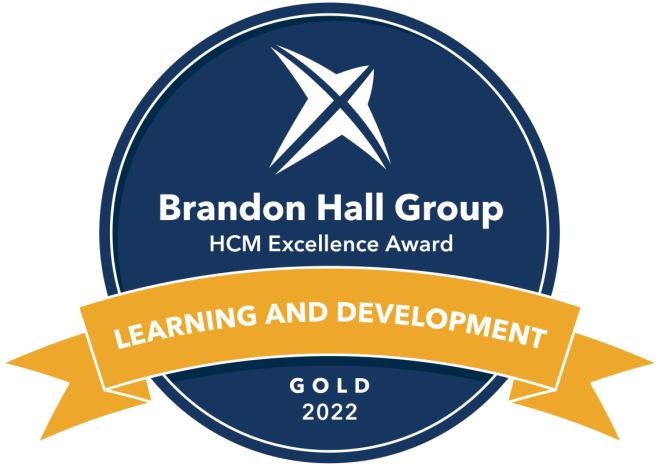 